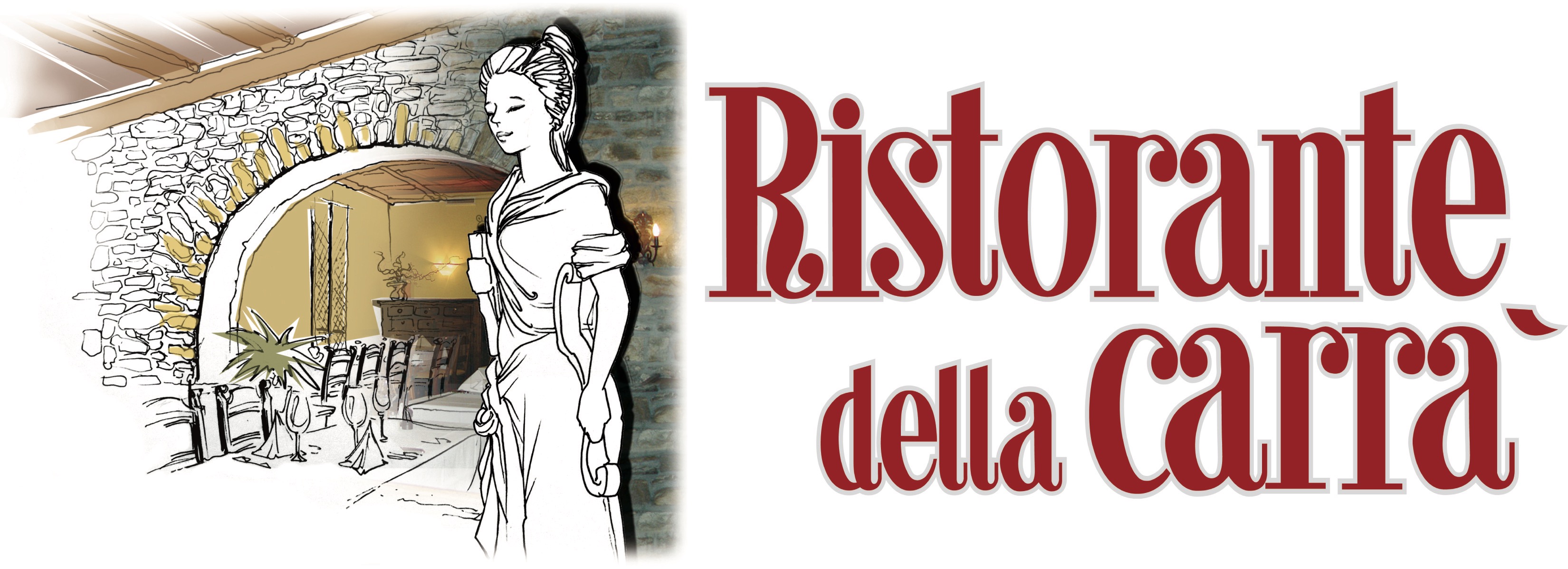 PROPOSTE DELLA SETTIMANAWOCHEN-VORSCHLÄGEFiletto di cernia all’acqua pazza	CHF 31Zackenbarsch-Filet an „verrücktem Wasser“(Taggiasca Oliven, Kapern, Cherry-Tomaten und Kartoffeln)Costolette d’agnello laccate al mielecon mango e menta	CHF 45An Honig lackierte Lamm-Kotelettmit Mango und Minze